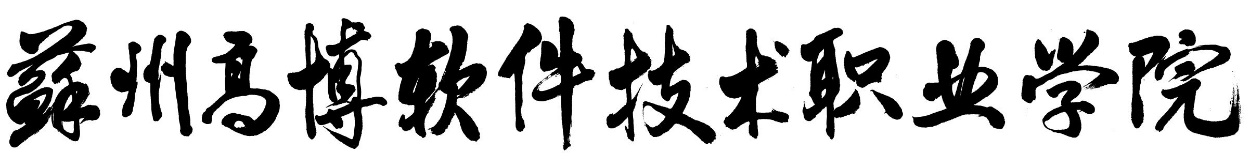 课程教学进度表20  — 20   学年第   学期填表日期：     年     月     日教务处制表填  表  说  明1．本表是教师授课的依据和学生课程学习的概要，也是学校和二级学院进行教学检查，评价课堂教学质量和考试命题的重要依据，任课教师应根据课程标准和教学内容的要求认真填写，表中的基本信息和内容应填写完整，不得遗漏。2．基本信息中的“课程考核说明及要求”的内容主要包括课程考核的方式、平时成绩与考试成绩的比例、考试的题型、考试时间以及其他相关问题的说明与要求等。3．进度表中的“总学时”、“学时分配”严格按照专业计划安排表中该门课程的相关信息来填写，周次、课序及周课时分配按照当前学期的校历周次安排课程教学进度，法定节假日按照校历安排进行调整并在进度表中标注，同时顺延教学安排，不得随意增减教学时间。4．进度表中的“教学形式及其手段”是指教学过程中教师所采用的各种教学形式及相关手段的说明，一般包括讲授、实操、讨论、案例、在线教学、混合式教学等。5．进度表中的“执行情况”主要填写计划落实和变更情况。6．教学进度表经系（教研室）领导、二级学院领导审签后，不得随意变动，如需调整，应经系（教研室）和二级学院主管领导同意，并在执行情况栏中注明。7．本表一式三份，一份报教务处，一份报开课二级学院，一份任课教师本人留存。8．非理论课教学的课程，可依此样式由二级学院自行设计。苏州高博软件技术职业学院课程教学进度表20   — 20    学年第      学期系（教研室）主任签字：年   月   日二级学院领导签字：年   月   日课程名称：主讲教师：系（教研室）：二级学院：一、课程信息一、课程信息一、课程信息一、课程信息一、课程信息一、课程信息一、课程信息一、课程信息一、课程信息一、课程信息课程名称课程名称学分学时分配学时分配学时分配学时分配学时分配学时分配学时分配课程名称课程名称学分总学时总学时理论学时实践学时实践学时其他学时二、教师信息二、教师信息二、教师信息二、教师信息二、教师信息二、教师信息二、教师信息二、教师信息二、教师信息二、教师信息姓名部门部门部门系（教研室）系（教研室）系（教研室）职称/学历职称/学历职称/学历三、授课对象三、授课对象三、授课对象三、授课对象三、授课对象三、授课对象三、授课对象三、授课对象三、授课对象三、授课对象专业年级年级年级班级班级班级人数人数人数四、教材信息四、教材信息四、教材信息四、教材信息四、教材信息四、教材信息四、教材信息四、教材信息四、教材信息四、教材信息教材名称主编主编主编出版社出版社出版社出版时间出版时间出版时间五、课程考核说明及要求五、课程考核说明及要求五、课程考核说明及要求五、课程考核说明及要求五、课程考核说明及要求五、课程考核说明及要求五、课程考核说明及要求五、课程考核说明及要求五、课程考核说明及要求五、课程考核说明及要求1.课程考核方式：2.总评成绩分配比例：3.考试题型：4.计划考试时间：5.其他相关问题的说明与要求等：1.课程考核方式：2.总评成绩分配比例：3.考试题型：4.计划考试时间：5.其他相关问题的说明与要求等：1.课程考核方式：2.总评成绩分配比例：3.考试题型：4.计划考试时间：5.其他相关问题的说明与要求等：1.课程考核方式：2.总评成绩分配比例：3.考试题型：4.计划考试时间：5.其他相关问题的说明与要求等：1.课程考核方式：2.总评成绩分配比例：3.考试题型：4.计划考试时间：5.其他相关问题的说明与要求等：1.课程考核方式：2.总评成绩分配比例：3.考试题型：4.计划考试时间：5.其他相关问题的说明与要求等：1.课程考核方式：2.总评成绩分配比例：3.考试题型：4.计划考试时间：5.其他相关问题的说明与要求等：1.课程考核方式：2.总评成绩分配比例：3.考试题型：4.计划考试时间：5.其他相关问题的说明与要求等：1.课程考核方式：2.总评成绩分配比例：3.考试题型：4.计划考试时间：5.其他相关问题的说明与要求等：1.课程考核方式：2.总评成绩分配比例：3.考试题型：4.计划考试时间：5.其他相关问题的说明与要求等：周次课序安排学时教学内容教学形式及其手段作业或辅导安排执行情况一12/4一22二32二42三52三62四72四82五92五102六110清明放假停课（周一）六122十0五一放假停课（周三）十六0端午放假停课（周一）十七22